רונן רוזנר "טוב לך"סינגל ראשון מתוך אלבום חדש!בהפקת נעם ספרבר ונועם עקרבי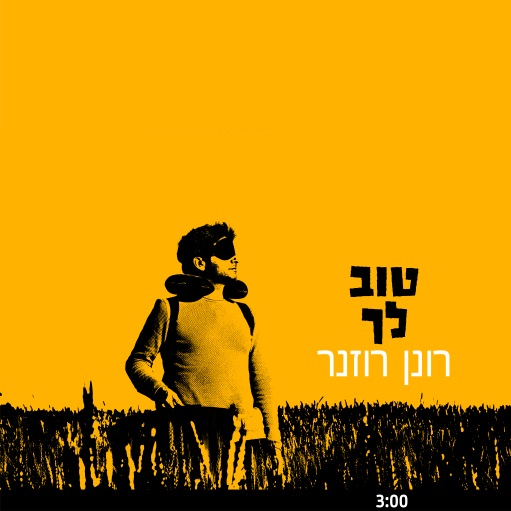 רונן רוזנר "טוב לך" סינגל ראשון מתוך אלבום חדש! בהפקת נעם ספרבר ונועם עקרבי אחרי שלושה אלבומי אולפן- "טוב עולה כסף", יגידו מה שיגידו" ו"בואי נצא לדרך", מגיע אלבום אולפן רביעי "כרטיס כיוון אחד". אלבום אלקטרו פופ, עליו עבד רוזנר בשנתיים האחרונות. מה אפשר לעשות כשיש סגר, אין עבודה, אין הופעות, הילדים מטפסים על הקירות, הזוגיות בצרות, ונראה כאילו העולם כולו חרב? פותחים את המגירות, מפשפשים באוצרות העבר שלנו, ומוציאים את היצירות הלא גמורות שלנו. כך בדיוק נוצר האלבום ״כרטיס כיוון אחד",  ביטים לא גמורים פגשו טקסטים לא רלוונטים וביחד התפתחו והפכו לשירים בדרך לא דרך. בלי מפגשים באולפן, בלי עבודה משותפת, רק בפינג פונג אינטרנטי כשברקע מגבלת מאה מטר מהבית, גני שעשועים סגורים וחרדה הולכת וגדלה. ״טוב לך״ לוכד את הרגעים הללו בתקופת הקורונה, של משבר זוגי, משבר כלכלי, משבר קורונאי, משבר ווי-פיי תקול, ובעיות תקשורת בתקופת  ונותן להם מילים ומנגינה.עוד נשברו ושיתפו פעולה עם רוזנר באלבום זה - דיוויד ברוזה ויצחק קלפטר."הלוואי יכולתי להחזיר את כל מה שאמרתיכשלא טוב לך, אז טוב לי לוותרנרות ריחניים, פרחים, השיר שאהבנוארוחה רק לשנינו ולפיל שיש בחדר"לפרטים נוספים: בועז מורד boaz.murad@gmail.com